ANEXO 5-IAo: Sr. Capitão dos Portos, Delegado ou AgenteREQUERIMENTOEu   		 ,  CPF:                                                             (nome)Identidade nº	Órgão expedidor  	residente:  	(rua,avenida, etc) 	 nº	complemento  	Bairro:   	Cidade:	UF  	CEP  	TEL (	)	Celular (	)	email  	Vem requerer a V. Sa  a realização do seguinte serviço:  1 - CONCESSÃO DE CHA POR CORRESPONDÊNCIA/ EQUIVALÊNCIA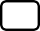    2 - EMISSÃO/RENOVAÇÃO/2a VIA DE CHA  3 - RENOVAÇÃO COM AGREGAÇÃO DE CATEGORIA (MTA) NA CHA  4 - CADASTRAMENTO DE MARINAS, CLUBES E ENTIDADES DESPORTIVAS NÁUTICAS  5 - CADASTRAMENTO DE ESTABELECIMENTO DE TREINAMENTO NÁUTICO / PESSOA FÍSICA PARA EMISSÃO DE ATESTADOS DE TREINAMENTO PARA (ARA / MTA)  6 - CADASTRAMENTO DE ORGÃO DO ESCOTEIRO DO MAR  7 - CADASTRAMENTO DE ENTIDADES NAUTICAS E ESTABELECIMENTOS NÁUTICOS PARA CURSO NA CATEGORIA DE VELEIRO  8 - RENOVAÇÃO DO CADASTRAMENTO: (ASSINALAR A OPÇÃO ABAIXO)  A) DE ESTABELECIMENTO DE TREINAMENTO NÁUTICO / PESSOA FÍSICA PARA EMISSÃO DE ATESTADOS DE TREINAMENTO PARA (ARA / MTA)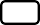 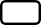 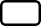 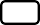 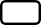 DE ÓRGÃO DO ESCOTEIRO DO MARDE ENTIDADES NÁUTICAS E ESTABELECIMENTOS NÁUTICOS PARA CURSO NA CATEGORIA DE VELEIRO   9 - DESCADASTRAMENTO VOLUNTÁRIO  10 - PEDIDO DE REVISÃO DE PROVA DE CAPITÃO-AMADORDESCRIÇÃO DO PEDIDO:  	Observações: 1) O requerente deverá marcar apenas uma opção por requerimento. Caso deseje  requerer  outro serviço, o interessado deverá apresentar novo requerimento; e2) Deverá ser apensada ao presente requerimento toda a documentação pertinente e  exigida  nas Normas da Autoridade Marítima (NORMAM-03/DPC), para os serviços solicitados. 		,	/ 		 /                (local)			(data) 		,		 CPF		assinatura do requerente - 5-I-1 -	NORMAM-03/DPC                                                                   Mod 22